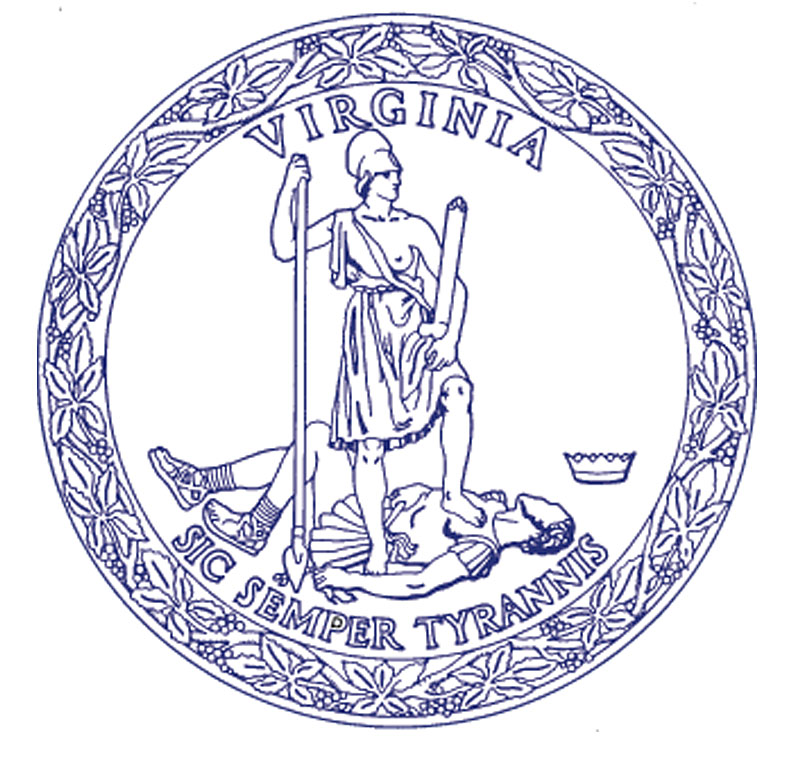 COMMONWEALTH of VIRGINIADepartment of Forestry900 Natural Resources Drive, Suite 800  Charlottesville, Virginia 22903(434) 977-6555  Fax: (434) 296-2369  www.dof.virginia.govInformal Conference Notification to Determine if Silvicultural Activity is Causing or is Likely to Cause Pollution
Additional Concerns**Date****Name of Landowner/Timber Owner/Operator****Address****City, State Zip**REFERENCE:	Silvicultural Water Quality Law Enforcement	Harvest ID No.: 	**Harvest ID Number**	Case No.:	**Case Number**	Tract No.:	**Tract Number**Dear **Name**:Our Forest Warden, **Name**, believes that silvicultural activity you are conducting may be in violation of the Silvicultural Water Quality Law (Code of Virginia §10.1-1181.1). The area of concern is: **Describe the area of concern**.This silvicultural activity in question is in addition to the previous water quality concerns addressed with Water Quality Protection Recommendations. It is recommended that you call Forest Warden **Name** at **Telephone** regarding any questions you might have.You have the right, in accordance with the Code of Virginia §10.1-1181.2(F) to have a Formal Hearing under the Code of Virginia §1.1-4020 and 2.2-4021 to determine if pollution is occurring or likely to occur. You may, however, waive the Formal Hearing and have the matter decided by Informal Conference under the Code of Virginia §2.2-4019 and 2.2-4021. The Virginia Department of Forestry has scheduled an Informal Conference concerning a Silvicultural Water Quality Law action at the **Tract Name** Tract in **County** located **Location**.The conference will convene at **Time** on **Date** at **Location** in **City**, Virginia. Should you need any clarification or if a scheduling conflict exists, you may contact the Department of Forestry at **Telephone**. The Informal Conference conversation will be recorded to verify the action taken.Sincerely,**Name****Water Quality Engineer or Specialist**cc:	**Name**, Forest Warden